附件 3：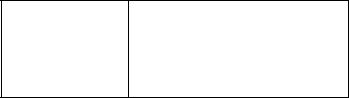 课题编号广东省高等学校思想政治教育研究会民办高校思想政治教育委员会 2022 年度民办高校思政专项课题结题验收审批表课 题 名 称： 课题主持人： 单 位 名 称： 立 项 时 间： 填 表 时 间：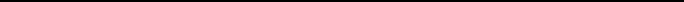 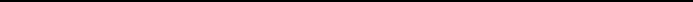 广东省高等学校思想政治教育研究会民办高校思想政治教育委员会制— 13 —一、数据表— 14 —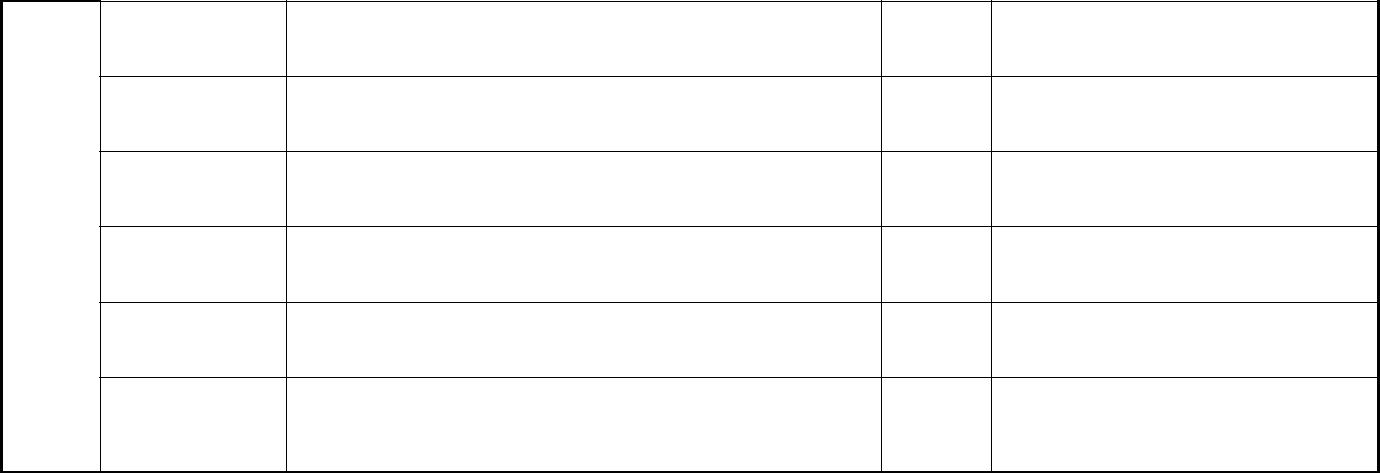 组主要成员二、总结报告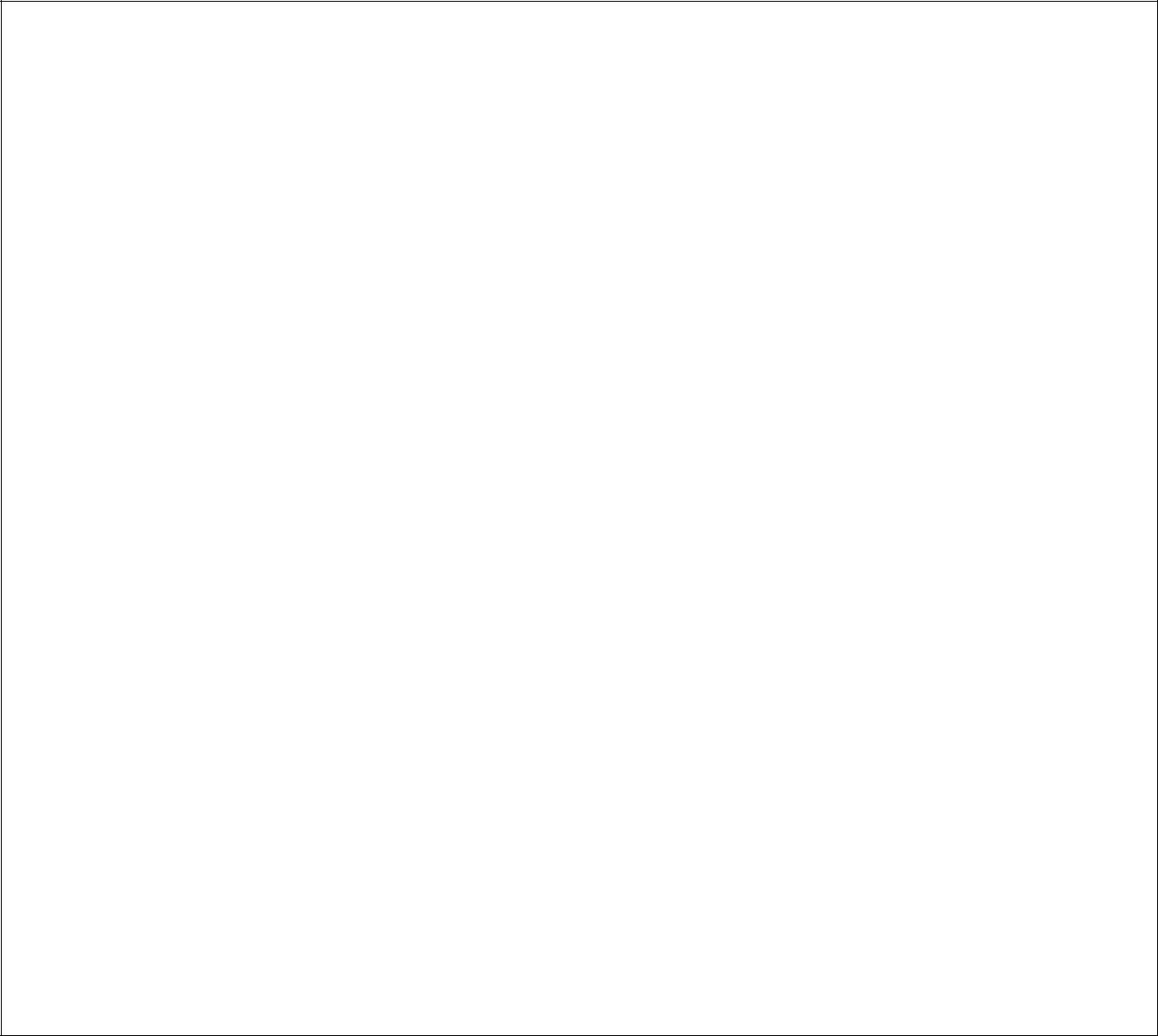 主要内容提示：预期计划执行情况；成果内容以及研究方法的突出特色、主要建 树、创新和突破；学术价值和应用价值、社会效益和经济效益；不足和问题；尚需深入研究的问题。（3000 字以上）— 15 —三、项目研究成果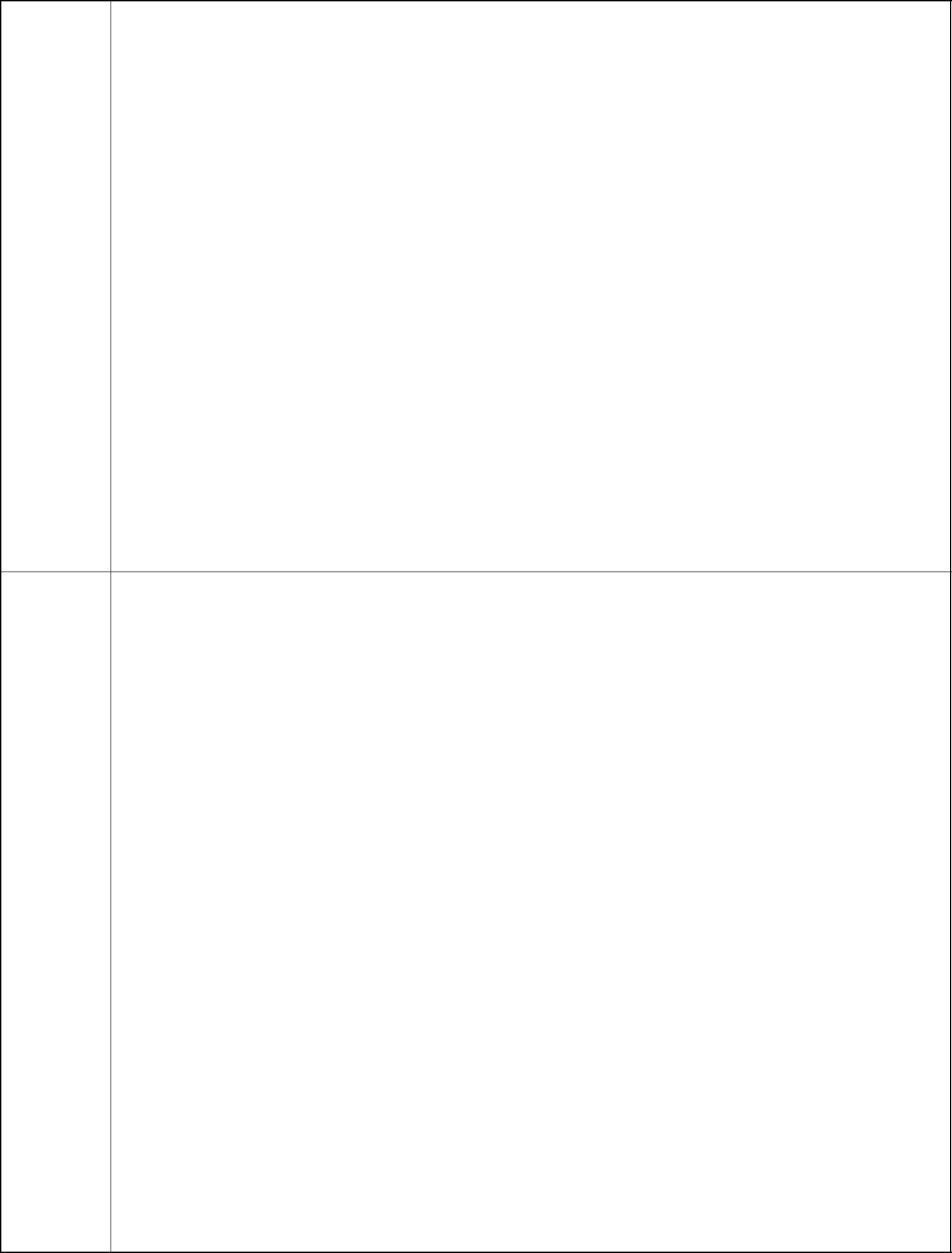 预期研究成果最终成果材料目录— 16 —四、项目经费决算（单位：万元）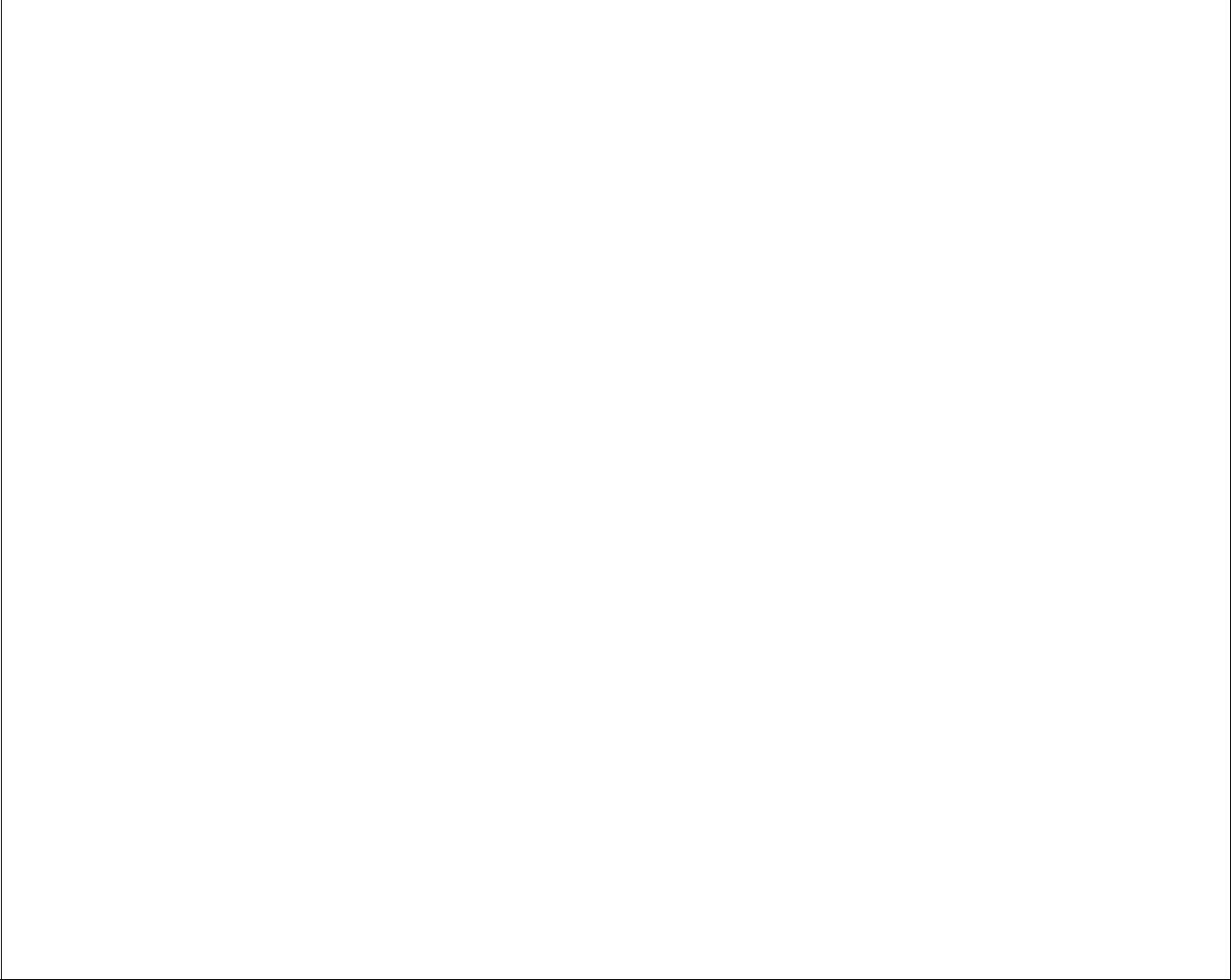 未支出经费用途：五、学校科研管理部门意见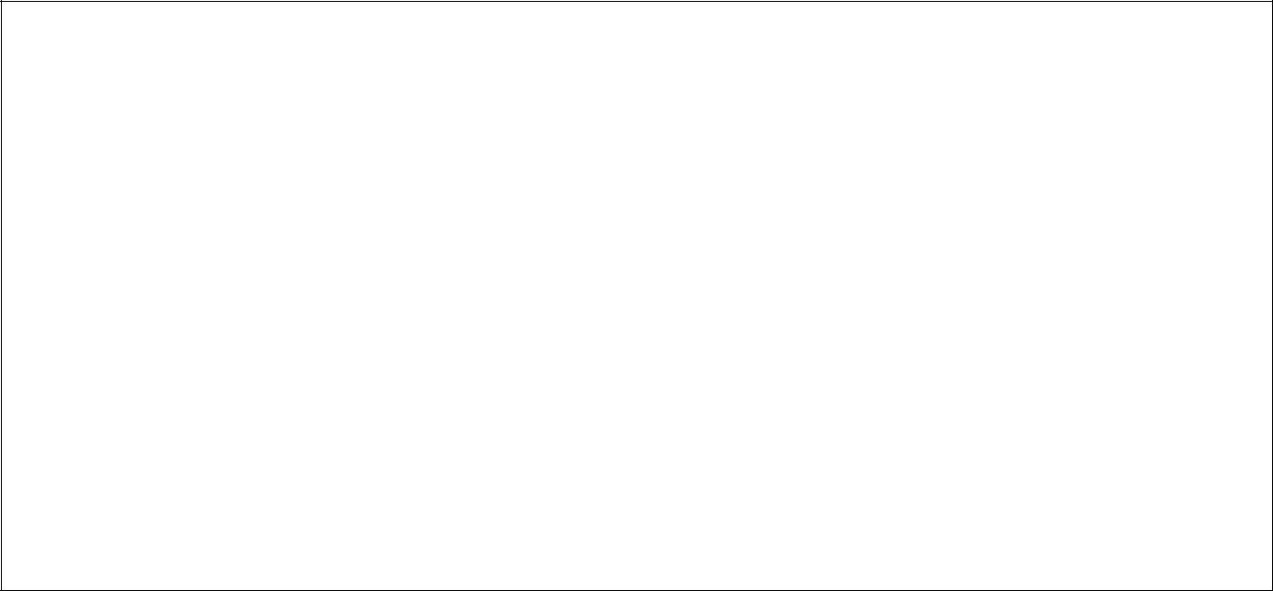 主要内容提示：成果质量是否符合项目申请书的要求，课题组的研究工作和自我 管理是否符合项目管理的有关规定。负责人（签章）： 年 月 日— 17 —六、验收专家组意见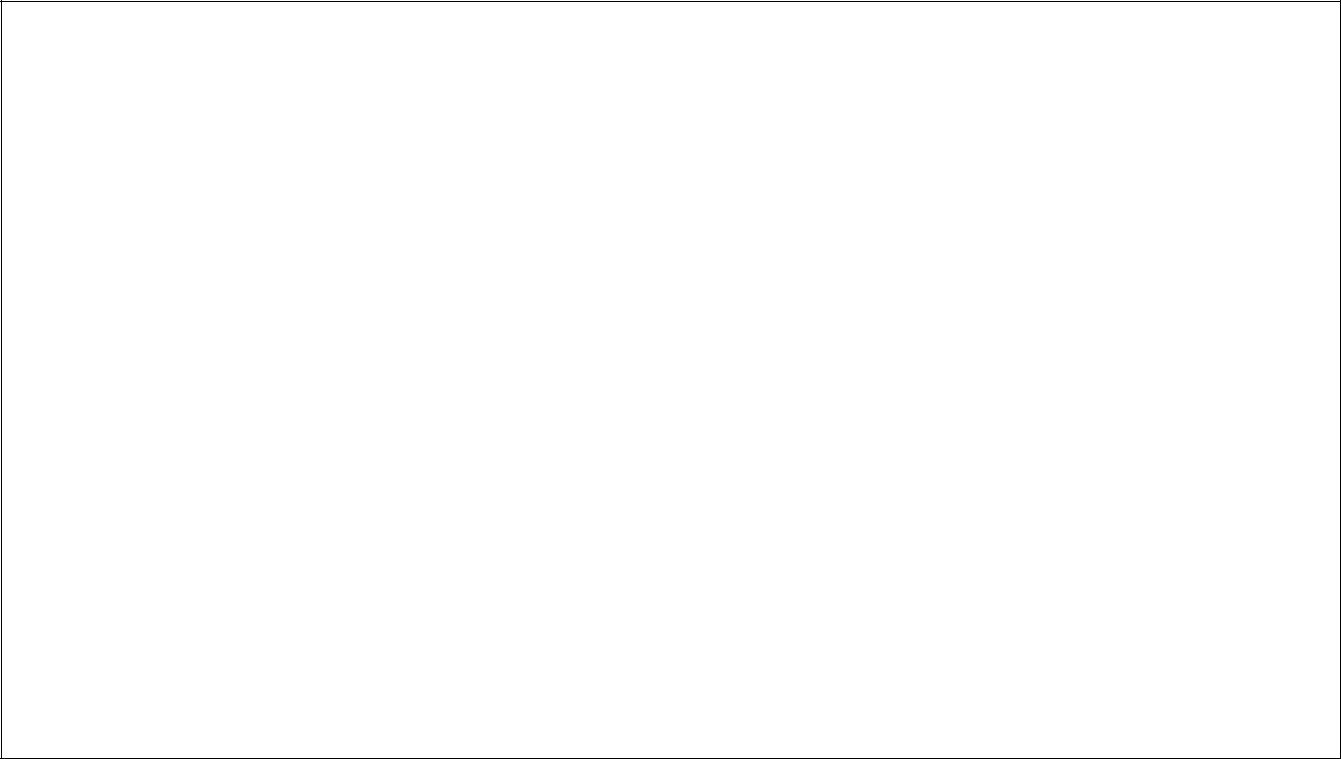 专家组长（签名）： 年 月 日七、研究会审核意见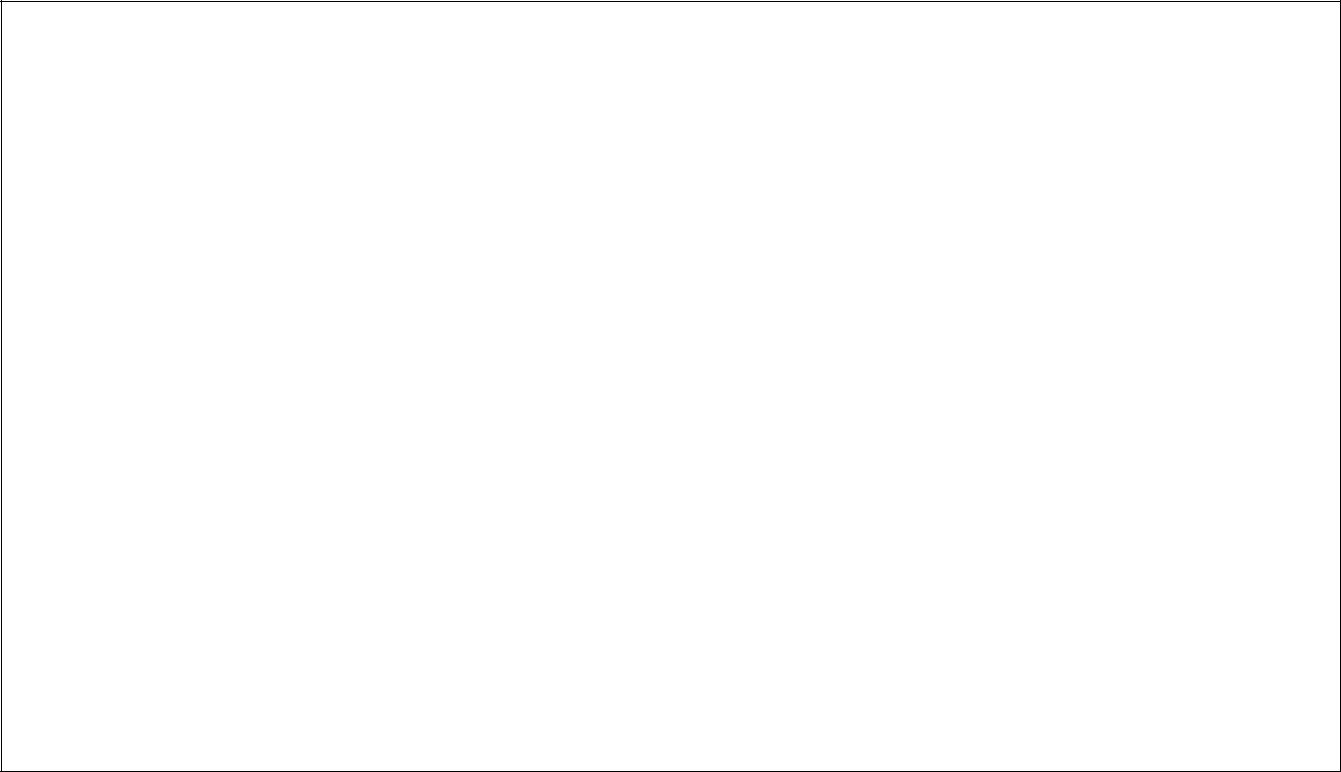 负责人（签章）： 年 月 日课 题 名 称课 题 名 称课 题 名 称课 题 名 称主题词预期成果形式预期成果形式预期成果形式预期成果形式最终成果形式最终成果形式最终成果形式最终成果形式年月计划完成时间计划完成时间计划完成时间计划完成时间年 月 日实际完成时间实际完成时间实际完成时间实际完成时间实际完成时间年  月年  月日申请鉴定时间申请鉴定时间申请鉴定时间申请鉴定时间日成果  字果  字数千字报送成果套数报送成果套数报送成果套数报送成果套数报送成果套数是否出版是否出版是否出版结项  种项  种类A．正常   B．提前A．正常   B．提前A．正常   B．提前A．正常   B．提前C．延期C．延期C．延期D．免于鉴定D．免于鉴定D．免于鉴定E．申请中止或撤销E．申请中止或撤销E．申请中止或撤销E．申请中止或撤销E．申请中止或撤销项目负责人及课题组主要成员简况项目负责人及课题组主要成员简况项目负责人及课题组主要成员简况项目负责人及课题组主要成员简况项目负责人及课题组主要成员简况项目负责人及课题组主要成员简况项目负责人及课题组主要成员简况项目负责人及课题组主要成员简况项目负责人及课题组主要成员简况项目负责人及课题组主要成员简况项目负责人及课题组主要成员简况出生日出生日姓名性别性别民  族民  族年 月 日年 月 日期期专业职专业职项所在单位所在单位职务职务项务务目负负研究专长研究专长学  历学  历学  位学  位责研究专长研究专长学  历学  历学  位学  位人邮政编邮政编通讯地址通讯地址码码联系电话联系电话E-mailE-mail课姓名单单单位位位职称承担任务承担任务承担任务课题题批准经费实际配套到位经费实际开支结余经费经费开支明细表经费开支明细表经费开支明细表经费开支明细表1.资料费2.调研差旅费3.小型会议费4.设备费5.咨询费6.印刷费7.其他